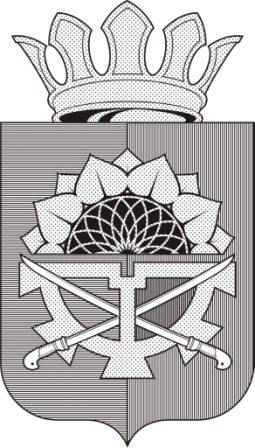 РОССИЙСКАЯ ФЕДЕРАЦИЯРОСТОВСКАЯ ОБЛАСТЬМУНИЦИПАЛЬНОЕ ОБРАЗОВАНИЕ «МИЛЛЕРОВСКИЙ РАЙОН»АДМИНИСТРАЦИЯ МИЛЛЕРОВСКОГО РАЙОНАПОСТАНОВЛЕНИЕ от ______________  _____г. МиллеровоОб основных направлениях бюджетной и налоговой политики Миллеровского района на 2021 – 2023 годыВ соответствии со статьей 184.2 Бюджетного кодекса Российской Федерации, статьей 18 решения Собрания депутатов Миллеровского района от 30.05.2016 № 142 «Об утверждении Положения о бюджетном процессе 
в Миллеровском районе», а также постановлением Администрации Миллеровского района от 01.06.2020 № 403 «Об утверждении Порядка 
и сроков составления проекта бюджета Миллеровского района на 2021 год и на плановый период  2022 и 2023  годов» Администрация Миллеровского района постановляет:1. Утвердить основные направления бюджетной и налоговой политики Миллеровского района на 2021 – 2023 годы согласно приложению.2. Начальнику Финансового управления Миллеровского района (Сысоенко Л.Б.), главным распорядителям средств бюджета Миллеровского района обеспечить разработку проекта бюджета Миллеровского района 
на основе основных направлений бюджетной и налоговой политики Миллеровского района на 2021 – 2023 годы, утвержденных настоящим постановлением.3.  Рекомендовать главам администраций поселений, входящих в состав муниципального образования «Миллеровский район», обеспечить разработку проектов бюджетов поселений с учетом основных направлений бюджетной 
и налоговой политики Миллеровского района на 2021 – 2023 годы, утвержденных настоящим постановлением.4. Настоящее постановление подлежит официальному опубликованию.5. Настоящее постановление вступает в силу со дня его официального опубликования.6. Контроль за выполнением постановления оставляю за собой.Глава АдминистрацииМиллеровского района			                                             В.С. МакаренкоПостановление вносит  Финансовое управление Миллеровского районаПриложениек постановлениюАдминистрацииМиллеровского районаот ___________ № _____ОСНОВНЫЕ НАПРАВЛЕНИЯбюджетной и налоговой политикиМиллеровского района на 2021 – 2023 годыНастоящие Основные направления сформированы с учетом положений Послания Президента Российской Федерации Федеральному Собранию Российской Федерации от 15.01.2020, указов Президента Российской Федерации от 07.05.2018 № 204 «О национальных целях и стратегических задачах развития Российской Федерации на период до 2024 года» и 
от 21.07.2020 № 474 «О национальных целях развития Российской Федерации на период до 2030 года», итогов реализации бюджетной и налоговой политики в 2019 –2020 годах, основных направлений бюджетной, налоговой и таможенно-тарифной политики Российской Федерации на 
2021 год и на плановый период 2022 и 2023 годов, основных направлений бюджетной и налоговой политики Ростовской области на 2021 – 2023 годы.Целью основных направлений является определение условий и подходов, используемых для формирования проекта бюджета Миллеровского района на 2021 год и на плановый период 2022 и 2023 годов.1. Основные итоги реализациибюджетной и налоговой политики в 2019 – 2020 годахДостигнутые результаты бюджетной политики, проводимой Администрацией Миллеровского района, способствовали реализации основных задач, поставленных Президентом Российской Федерации, Губернатором Ростовской области, главой Администрации Миллеровского района, а также обеспечению сбалансированности и устойчивости бюджетной системы Миллеровского района.Динамика основных показателей консолидированного бюджета Миллеровского района в 2019 году отражалась следующими показателями.В 2019 году объем доходов составил 2370,0 млн. рублей, со снижением к 2018 году на 258,6 млн. рублей. Расходы составили 2532,8 млн. рублей, с ростом на 250,1 млн. рублей, или на 11,0 процентов. Дефицит консолидированного бюджета обеспечен соответствующими источниками покрытия в сумме 162,8 млн. рублей. Кредиторская задолженность по обязательствам консолидированного бюджета отсутствует.Основными доходными источниками консолидированного бюджета являлись безвозмездные поступления от других бюджетов, что составляет 76,0 процентов всех поступлений. Их объем составил 1801,2 млн. рублей, с ростом к 2018 году 91,4 млн. рублей.Бюджетная политика в сфере бюджетных расходов была направлена на решение социальных и экономических задач Миллеровского района.Бюджетные расходы отмечались социальной направленностью.Финансово обеспечены и выполнены в полном объеме обязательства перед гражданами в части предоставления законодательно установленных социальных выплат и пособий, обеспечения качественными услугами в социальной сфере.Расходы на образование, здравоохранение, спорт, культуру, социальную политику в 2019 году составили 1782,3 млн. рублей и превысили показатели 2018 года на 70,5 млн. рублей, или на 4,1 процента. В рамках планирования и исполнения бюджета Миллеровского района основная доля расходов обеспечивалась в рамках реализации муниципальных программ Миллеровского района. Организация межбюджетных отношений с областным бюджетом обеспечивалась посредством заключения соглашений с региональными органами исполнительной власти, в том числе по предоставлению дотации на выравнивание бюджетной обеспеченности, а также субсидий и иных межбюджетных трансфертов, предоставляемых в целях софинансирования расходных обязательств бюджета Миллеровского района. В соответствии с Соглашением о мерах по социально-экономическому развитию и оздоровлению муниципальных финансов Миллеровского района распоряжением Администрации Миллеровского района от 06.06.2019 
№ 129 актуализирован и пролонгирован до 2024 года План мероприятий по росту доходного потенциала Миллеровского района, оптимизации расходов бюджета Миллеровского района и сокращению муниципального долга Миллеровского района. Аналогичная работа проведена органами местного самоуправления поселений.В 2019 году усовершенствован механизм оценки эффективности налоговых льгот с учетом сформированной системы управления налоговыми расходами и общих требований, утвержденных Правительством Российской Федерации. Утверждено постановление Администрации Миллеровского района от 19.12.2019 № 256 «Об утверждении Порядка формирования перечня налоговых расходов Миллеровского района и оценки налоговых расходов Миллеровского района».За период 9 месяцев 2020 года исполнение консолидированного бюджета по доходам составило 1854,4 млн. рублей, или 73,9 процента к годовому плану. Расходы исполнены в сумме 1809,6 млн. рублей, или 
65,5 процента к годовому плану.Собственные доходы консолидированного бюджета по итогам 
9 месяцев 2020 года исполнены в объеме 382,3 млн. рублей.1.1. Борьба с пандемией и содействие восстановлениюэкономики Миллеровского районаВ 2020 году реализация бюджетной и налоговой политики осложнена ситуацией, вызванной распространением в Российской Федерации новой коронавирусной инфекции, и последствиями ее влияния на экономику Миллеровского района.Распоряжением Администрации Миллеровского района от 
04.04.2020 № 86 утвержден План первоочередных мероприятий по обеспечению социальной стабильности и устойчивого развития экономики в Миллеровском районе в условиях распространения коронавирусной инфекции (COVID-2019).На борьбу с пандемией и ее последствиями направлены денежные средства резервного фонда Правительства Ростовской области и бюджета Миллеровского района.Данные ресурсы были направлены на обеспечение работы медицинских учреждений в сложившихся условиях, приобретение аппаратов для вентиляции легких, оснащение лабораторий, приобретение автомобилей для дезинфекции, специальных костюмов и средств индивидуальной защиты, на дополнительные меры поддержки отдельных категорий граждан, включая медиков и соцработников, на подготовку учреждений образования к работе с соблюдением мер по санитарно-противоэпидемическим и профилактическим мероприятиям.Распространение новой коронавирусной инфекции в 2020 году оказало значительное влияние на динамику доходов и расходов бюджета. Снижение налоговых и неналоговых доходов бюджета в Миллеровском районе составило 3,8 млн. рублей.В целях обеспечения стратегической приоритизации расходы бюджета Миллеровского района были переформатированы для обеспечения первоочередных социально-экономических задач в Миллеровском районе.В первоочередном порядке обеспечены расходы на заработную плату,  питание и другие первоочередные расходы.Приняты налоговые меры по снижению ставки по единому налогу на вмененный доход с 15 до 7,5 процента.Также для организаций и индивидуальных предпринимателей, осуществляющих деятельность в отраслях российской экономики, в наибольшей степени пострадавших в условиях распространения коронавирусной инфекции, и социально ориентированным некоммерческим организациям предоставлена отсрочка по уплате: арендной платы по договорам аренды недвижимого имущества, находящегося в муниципальной собственности;пени по задолженности, возникшей по арендной плате за земельные участки, находящиеся в муниципальной собственности.Обеспечен регулярный мониторинг планирования и исполнения бюджетов поселений. Для частичной компенсации снижения поступления налоговых и неналоговых доходов из областного бюджета, в связи с коронавирусной инфекцией, обеспечения первоочередных социально значимых расходов выделена дотация на оснащение муниципальных общеобразовательных учреждений бесконтактными термометрами, приборами для очистки воздуха, дезинфицирующими средствами для обработки рук.2. Основные цели и задачи бюджетнойи налоговой политики на 2021 – 2023 годыБюджетная и налоговая политика на 2021 – 2023 годы сохранит свою направленность на реализацию приоритетных задач социально-экономического развития Миллеровского района, будет ориентирована на достижение национальных целей развития, определенных Указами Президента Российской Федерации от 07.05.2018 № 204 и от 21.07.2020 № 474:сохранение населения, здоровье и благополучие людей;возможности для самореализации и развития талантов;комфортная и безопасная среда для жизни;достойный, эффективный труд и успешное предпринимательство.В 2021 году прогнозируется переходный период, направленный на восстановление социально-экономического развития Миллеровского района после снятия всех ограничений.Как и в предыдущие годы, важной задачей будет являться обеспечение приоритизации структуры расходов, повышение качества институтов развития человеческого капитала, опережающее развитие современной инфраструктуры.2.1. Налоговая политика Миллеровского района на 2021 – 2023 годыНалоговая политика Миллеровского района на 2021– 2023 годы будет основываться на следующих приоритетах:Совершенствование механизма поддержки инвестиционных и инновационных проектов как основной базы для роста экономики района.Продолжится реализация комплекса мер, направленных на формирование благоприятного инвестиционного климата и развитие конкурентоспособной экономики Миллеровского района. Основной задачей налоговой политики станет создание благоприятных условий ведения хозяйственной деятельности после перехода со специального налогового режима в виде единого налога на вмененный доход на иные налоговые режимы (упрощенная или патентная системы налогообложения). Сопутствующим фактором является проведение информационно-разъяснительной кампании по условиям, возможностям и преимуществам такого перехода.В условиях отмены с 2021 года единого налога на вмененный доход для отдельных видов деятельности будут проводиться мероприятия по переориентации субъектов малого бизнеса на применение патентной системы налогообложения, в том числе путем законодательного урегулирования вопроса по пересмотру отдельных ее элементов. Дополнительной мерой улучшения налогового климата для предпринимателей будет реализация федерального закона, открывающего патентную систему налогообложения для новых видов деятельности и адаптирующего ее к условиям, аналогичным при применении единого налога на вмененный доход.В целях укрепления доходного потенциала бюджета продолжится взаимодействие органов местного самоуправления Миллеровского района с региональными органами власти в решении задач по дополнительной мобилизации доходов. 2.2. Неналоговые меры стимулирования инвестиционной активностиСредства бюджета Миллеровского района будут сосредоточены на крупных социально значимых для Миллеровского района инвестиционных проектах. Реализация этих проектов в ближайшей перспективе принесет как социальный, так и экономический эффект.3. Повышение эффективности и приоритизация бюджетных расходовБюджетная политика в сфере расходов будет направлена на безусловное исполнение действующих расходных обязательств, в том числе с учетом их приоритизации и повышения эффективности использования финансовых ресурсов.В целях создания условий для эффективного использования средств бюджета и мобилизации ресурсов продолжится применение следующих основных подходов:формирование расходных обязательств с учетом переформатирования структуры расходов бюджета Миллеровского района исходя из установленных приоритетов;разработка бюджета на основе муниципальных программ Миллеровского района;неустановление расходных обязательств, не связанных с решением вопросов, отнесенных Конституцией Российской Федерации и федеральными законами к полномочиям органов местного самоуправления;активное привлечение внебюджетных ресурсов, направление средств от приносящей доход деятельности, в том числе на повышение оплаты труда отдельным категориям работников, поименованных в указах Президента Российской Федерации 2012 года;совершенствование межбюджетных отношений.В целях повышения эффективности управления средствами бюджета Миллеровского района в системе казначейского обслуживания с 2021 года будут введены новации.Казначейское обслуживание будет осуществляться на казначейских счетах для осуществления и отражения операций на едином счете бюджета, по учету и распределению поступлений, с денежными средствами, поступающими во временное распоряжение, с денежными средствами бюджетных и автономных учреждений, а также с денежными средствами юридических лиц, не являющихся участниками бюджетного процесса, бюджетными и автономными учреждениями.4. Основные подходык формированию межбюджетных отношенийПолитика в сфере межбюджетных отношений будет направлена на содействие сбалансированности бюджетов поселений.Будут продолжены мониторинг планирования и исполнения бюджетов поселений, контроль за соблюдением требований бюджетного законодательства, отсутствием просроченной кредиторской задолженности.Управляющий делами Администрации Миллеровского района                                        Н.И. Бандурин